NCCA Lab / IT Newsletter #2Welcome to the first NCCA Lab / IT Newsletter. The idea behind this is to keep you updated with everything that has been happening with the Labs and any issues we have encountered, please have a read as it may contain information that is important to using your software.Current Lab Problems and FixesMari (Nuke and other Foundry) software may popup a dialog saying, “You have a temporary License file”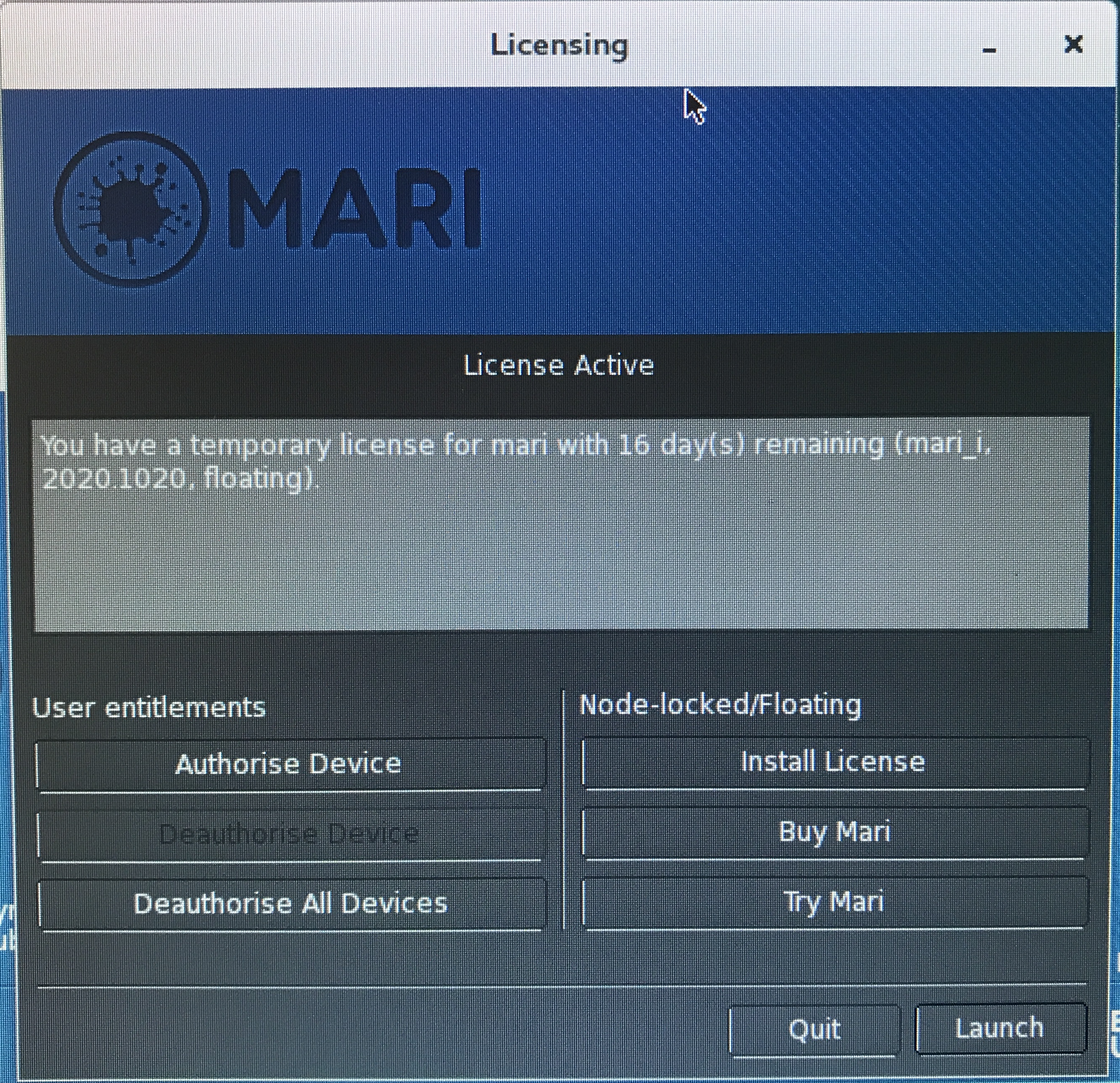 In this case just press Launch and the app will run. The new licenses will be installed shortly and this message is to indicate that they are due to be updated. In this case the word “Temporary” is misleading!Auto logout of Users in Windows in WG05/06We believe we have now identified the issue, it would appear that when we re-imaged the PCs this year many of them were not put in the correct location in Active Directory and are therefore now picking up policies for the Open Access Centres, including forced logoffs after inactivity.Apologies for this, and please be assured that this is our top priority to resolve. The machines should all be configured correctly by the end of the week.Linux Graphics DebuggernVidia have just launched an updated version of their graphics debugger which allows us to run and debug OpenGL programs. https://developer.nvidia.com/linux-graphics-debugger I have installed it in /public/devel/Linux-Graphics-Debugger/nvidia-gfx-debugger if anyone needs to use it.Fabric Engine UpdatedI have updated the version of Fabric Engine in the labs to version 2.5 (2.2 is still available) The goMayaFabric script should be used to run it. Also note that Fabric Engine and Yeti do not work together due to strange license errors so projects should reflect this!You will need to enable the plugin in Windows > Settings/Preferences > Plug-in Manager in Maya (https://knowledge.autodesk.com/support/maya/learn-explore/caas/CloudHelp/cloudhelp/2016/ENU/Maya/files/GUID-2CF7D90B-EF10-40D1-9129-9D401CCAB952-htm.html ) All of the help and samples for Fabric Engine can be found here /public/devel/FabricEngine-2.5.0-Linux-x86_64Examples should be copied to your own directory if you wish to modify them.Customising Gnome DesktopIt is possible to customise the Gnome Desktop to (for example) stop the top left corner expose function from happening. You can use the firefox browser to install plugins to make your desktop have extra features. (note it doesn’t work in chrome yet).In the attached video you will see the installation of the "No Topleft Hot Corner"    plugin by visiting  extensions.gnome.org and pressing the switch.